HENVENDELSESSKJEMA TIL 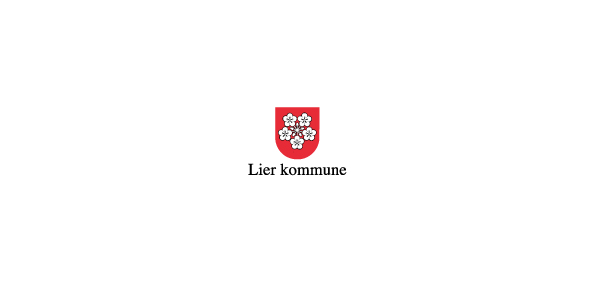 PSYKISK HELSETEAM BARN OG UNGE (PHBU)For å best kunne bistå, ønsker vi så utfyllende og konkrete opplysninger som mulig. Henvendelsesskjemaet kan fylles ut for hånd eller PC. Tilleggsopplysninger kan vedlegges på eget ark. Av hensyn til personvern, sendes henvendelsen per post (Postboks 205, 3401 Lier) eller leveres til Lierbyen helsestasjon (Heggveien 2, 3403 Lier), eventuelt direkte til helsesøster.  Opplysninger om barnet/ungdommen Opplysninger om barnet/ungdommen Opplysninger om barnet/ungdommen Opplysninger om barnet/ungdommen Opplysninger om barnet/ungdommen Opplysninger om barnet/ungdommenNavn:Navn:Navn:Navn:Fødselsdato:Fødselsdato:Tlf:Tlf:Tlf:Tlf:Skole:Skole:Fastlege:Fastlege:Fastlege:Fastlege:Signatur (hvis over 16 år): Signatur (hvis over 16 år): Opplysninger om foresatte/søsken/andre viktige personer:Opplysninger om foresatte/søsken/andre viktige personer:Opplysninger om foresatte/søsken/andre viktige personer:Opplysninger om foresatte/søsken/andre viktige personer:Opplysninger om foresatte/søsken/andre viktige personer:Opplysninger om foresatte/søsken/andre viktige personer:Foresatt 1(navn/tlf):Foresatt 1(navn/tlf):Foresatt 2 (navn/tlf):Foresatt 2 (navn/tlf):Søsken: (alder/kjønn)Andre viktige personer i barnets liv: Andre viktige personer i barnets liv: Andre viktige personer i barnets liv: Har de/den som har foreldreansvaret samtykket til henvendelsen?Har de/den som har foreldreansvaret samtykket til henvendelsen?Har de/den som har foreldreansvaret samtykket til henvendelsen?Har de/den som har foreldreansvaret samtykket til henvendelsen?Foresatt 1 Foresatt 2 ja            nei ja            neiHva ønsker du/dere hjelp til? Årsak til henvendelse, særskilte forhold i familie, skole, sosial fungering m.m. Hva ønsker du/dere hjelp til? Årsak til henvendelse, særskilte forhold i familie, skole, sosial fungering m.m. Hva ønsker du/dere hjelp til? Årsak til henvendelse, særskilte forhold i familie, skole, sosial fungering m.m. Hva ønsker du/dere hjelp til? Årsak til henvendelse, særskilte forhold i familie, skole, sosial fungering m.m. Hva ønsker du/dere hjelp til? Årsak til henvendelse, særskilte forhold i familie, skole, sosial fungering m.m. Hva ønsker du/dere hjelp til? Årsak til henvendelse, særskilte forhold i familie, skole, sosial fungering m.m. Kort om barnet: Styrker/ressurser, interesser, m.m. Kort om barnet: Styrker/ressurser, interesser, m.m. Kort om barnet: Styrker/ressurser, interesser, m.m. Kort om barnet: Styrker/ressurser, interesser, m.m. Kort om barnet: Styrker/ressurser, interesser, m.m. Kort om barnet: Styrker/ressurser, interesser, m.m. Hva har vært forsøkt så langt/ eventuelt hvilke tiltak er satt i gang? Hva har vært forsøkt så langt/ eventuelt hvilke tiltak er satt i gang? Hva har vært forsøkt så langt/ eventuelt hvilke tiltak er satt i gang? Hva har vært forsøkt så langt/ eventuelt hvilke tiltak er satt i gang? Hva har vært forsøkt så langt/ eventuelt hvilke tiltak er satt i gang? Hva har vært forsøkt så langt/ eventuelt hvilke tiltak er satt i gang? Hva har effekten vært av det som er forsøkt/ effekt av eventuelle tiltak?Hva har vært nyttig/unyttig? Hva har effekten vært av det som er forsøkt/ effekt av eventuelle tiltak?Hva har vært nyttig/unyttig? Hva har effekten vært av det som er forsøkt/ effekt av eventuelle tiltak?Hva har vært nyttig/unyttig? Hva har effekten vært av det som er forsøkt/ effekt av eventuelle tiltak?Hva har vært nyttig/unyttig? Hva har effekten vært av det som er forsøkt/ effekt av eventuelle tiltak?Hva har vært nyttig/unyttig? Hva har effekten vært av det som er forsøkt/ effekt av eventuelle tiltak?Hva har vært nyttig/unyttig? Har det vært, eller er det, kontakt med andre instanser i hjelpeapparatet?  Har det vært, eller er det, kontakt med andre instanser i hjelpeapparatet?  Har det vært, eller er det, kontakt med andre instanser i hjelpeapparatet?  Har det vært, eller er det, kontakt med andre instanser i hjelpeapparatet?  Ja / Nei / TidligerePeriode / VarighetKontaktpersonHelsesøster PP-tjenestenFastlegeBUP FamilievernkontoretBarneverntjenestenAndre? Tilleggsinformasjon (bakgrunn for kontakt, ved avslag på overnevnte - begrunnelse på avslag): Tilleggsinformasjon (bakgrunn for kontakt, ved avslag på overnevnte - begrunnelse på avslag): Tilleggsinformasjon (bakgrunn for kontakt, ved avslag på overnevnte - begrunnelse på avslag): Tilleggsinformasjon (bakgrunn for kontakt, ved avslag på overnevnte - begrunnelse på avslag): Det åpnes for samarbeid med (sett kryss)JaNeiHenvendelsen kommer fra: HelsesøsterNavn:Fastlege Rolle:SkoleTlf:PP-tjenestenDato: Andre: 	Signatur: For Psykisk helseteam for barn og unge (PHBU)	For Psykisk helseteam for barn og unge (PHBU)	Mottatt dato: Fordelt dato:Signatur: Ansvarlig: